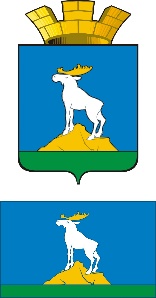 ГЛАВА НИЖНЕСЕРГИНСКОГО ГОРОДСКОГО ПОСЕЛЕНИЯПОСТАНОВЛЕНИЕ17.12.2018г        № 573г. Нижние СергиОб установлении размера платы за содержание и ремонт жилого помещения по Нижнесергинскому городскому поселениюРуководствуясь  Жилищным  кодексом Российской Федерации,  постановлениями Правительства  Российской Федерации  от 13.08.2006 № 491 «Об утверждении Правил содержания общего имущества в многоквартирном доме и правил изменения размера платы за содержание и ремонт жилого помещения в случае оказания услуг и выполнения работ по управлению, содержанию и ремонту общего имущества в многоквартирном доме ненадлежащего качества и (или) с перерывами, превышающими установленную продолжительность» и  от 03.04.2013 № 290 «О минимальном перечне услуг и работ, необходимых для обеспечения надлежащего содержания общего имущества в многоквартирном доме, и порядке их оказания и выполнения», Уставом Нижнесергинского городского поселения,ПОСТАНОВЛЯЮ:1. Установить с 01.01.2019г плату за содержание и ремонт жилого помещения для собственников жилых помещений в многоквартирном доме, которые не приняли на общем собрании решение о способе управления многоквартирным домом или которые не приняли решение об установлении размера платы за содержание и ремонт жилого помещения (прилагается).2. Размер платы за жилое помещение (содержание и ремонт жилого помещения) определяется исходя из общей площади жилого помещения.3. Опубликовать настоящее постановление путем размещения на официальном сайте Нижнесергинского городского поселения в сети «Интернет».4. Контроль за исполнением настоящего постановления оставляю за собой.Глава Нижнесергинского городского поселения                                                              А. М. ЧекасинСОГЛАСОВАНИЕпроекта постановления (распоряжения) главы Нижнесергинского городского поселенияНаименование постановления (распоряжения):  Об установлении размера платы за содержание и ремонт жилого помещения по Нижнесергинскому городскому поселениюДокладчик: Блинкова Наталья ГеннадьевнаПостановление разослать: ООО «ЖилСервис».Исполнитель, телефон: Блинкова Н. Г., 28-0-12Приложение к постановлению главы Нижнесергинского городского поселения от 18.12.2018г № ПЕРЕЧЕНЬобязательных работ и услуг по содержанию и ремонтуобщего имущества собственников помещенийв многоквартирном домеДолжностьФамилия и инициалыСроки и результаты согласованияСроки и результаты согласованияСроки и результаты согласованияДолжностьФамилия и инициалыДата поступления на согласование Дата согласованияЗамечания на подпись Глава Нижнесергинского городского поселенияЧекасин А.М.Заместитель главы администрации (главный бухгалтер) Нечаева Е.Б.Зав. организационно-кадрового отделаКондакова Л.Ю.Зав. отделом земельно-имущественных отношенийСкачкова А.С.Ведущий специалист (юрист)Шипулина Ю. А.И.о. зав отделом ЖКХ и благоустройстваБлинкова Н.Г.И.о. зав. отделом по социально-экономическим вопросамАнаньина Н.В.№Перечень работПериодичностьРублей в месяц на 1 кв. м общ. пл.Рублей за год на 1 кв. м общ. Пл.I. Обслуживание и текущий ремонт общего имущества многоквартирного домаI. Обслуживание и текущий ремонт общего имущества многоквартирного домаI. Обслуживание и текущий ремонт общего имущества многоквартирного домаI. Обслуживание и текущий ремонт общего имущества многоквартирного дома1Очистка кровель от мусора и снега, прочистка ливнестоковпо мере необходимости0,364,322Восстановление (ремонт) отмосткипо мере необходимости0,131,563Восстановление (ремонт) подъездов (не являющихся капитальным ремонтом)по мере необходимости0,161,924 Ремонт кровли, козырьков, крылец (не являющихся капитальным ремонтом)по мере необходимости0,536,365Замена разбитых стекол окон, ремонт дверей и замена замков в помещениях общего пользованияпо мере необходимости 0,232,766Обслуживание и ремонт внутридомовых сетей и оборудования системы отопленияпостоянно2,1125,327Промывка, опрессовка, испытание, регулировка и наладка системы отопления1 раз в год0,8910,688Обслуживание и ремонт внутридомовых сетей и оборудования системы горячего водоснабженияпостоянно0,708,409Обслуживание и ремонт внутридомовых сетей и оборудования системы холодного водоснабжения постоянно0,799,4810Обслуживание и ремонт внутридомовых сетей и оборудования системы водоотведения постоянно1,0112,1211Проведение технических осмотров, прочистка дымовентиляционных каналовВ соответствии с правилами предоставления коммунальных услуг0,111,3212Обслуживание и ремонт внутридомовых электрических сетей и оборудования постоянно0,607,2013Замена ламп мест общего пользованияпо мере необходимости0,101,2014Устранение аварий (сетей электроснабжения, холодного и горячего водоснабжения, водоотведения и отопления) и содержание аварийно-диспетчерской службыВ соответствии с правилами предоставления коммунальных услуг0,536,36II. Уборка земельного участка, входящего в состав общего имущества многоквартирного домаII. Уборка земельного участка, входящего в состав общего имущества многоквартирного домаII. Уборка земельного участка, входящего в состав общего имущества многоквартирного домаII. Уборка земельного участка, входящего в состав общего имущества многоквартирного дома15Подметание свежевыпавшего снега 1 раз в сутки0,617,3216Посыпка территории выходов из подъездов противогололедными материалами1 раз в сутки во время гололеда0,161,9217Подметание территории, уборка газонов в летний период.1 раз в неделю0,344,0818Окашивание территории в летний период1 раз в год0,263,12      III. Прочие услуги      III. Прочие услуги      III. Прочие услуги      III. Прочие услуги19Дератизация        по мере необходимости, но не реже 2 раз в год0,172,0420Дезинсекция        по мере необходимости, но не реже 2 раз в год0,101,2021Услуги по формированию и доставке квитанций1 раз в месяц1,5618,7222Административные расходы управляющей организацией1 раз в месяц1,5318,36ИТОГОИТОГО12,97155,76      IV. Дома, оборудованные общедомовыми приборами учёта ГВС и отопление      IV. Дома, оборудованные общедомовыми приборами учёта ГВС и отопление      IV. Дома, оборудованные общедомовыми приборами учёта ГВС и отопление      IV. Дома, оборудованные общедомовыми приборами учёта ГВС и отопление24Техническое обслуживание приборов учёта (диспетчеризация)1 раз в месяц0,8410,08      V. Дома, оборудованные газовыми плитами      V. Дома, оборудованные газовыми плитами      V. Дома, оборудованные газовыми плитами      V. Дома, оборудованные газовыми плитами25Обслуживание внутридомового газового оборудованияаварийно и не реже 1 раза в год0,556,60      VI. Дополнительные услуги      VI. Дополнительные услуги      VI. Дополнительные услуги      VI. Дополнительные услуги26Мытье лестничных площадок и маршей 1 раз в неделю0,536,36